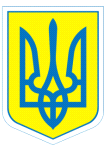 НАКАЗ 15.03.2018				         м.Харків                                      № 59 Про стан відвідування учнями (вихованцями) навчальних занять                На виконання ст.53 Конституції України,  Закону України «Про освіту»,  ст.6 Закону України «Про загальну середню освіту», ст.19 Закону України «Про охорону дитинства»,  Указу Президента України  від 28.01.2001 року «Про додаткові заходи запобігання дитячій бездоглядності», постанови Кабінету Міністрів України від 13.09.2017 № 684 «Порядок ведення обліку дітей шкільного віку та учнів», з метою соціального захисту дітей, запобігання безпритульності та бездоглядності, профілактики правопорушень серед неповнолітніх адміністрацією  закладу освіти, педагогічним колективом постійно здійснюється контроль за відвідуванням учнями (вихованцями) навчальних занять. Відповідно до  плану роботи  закладу освіти на 2017/2018 навчальний рік 15.03.2017 року  адміністрацією проведено перевірку присутності  учнів (вихованців) на навчальних заняттях. На час перевірки у  закладі освіти присутні  208  учнів,  15 вихованців дошкільних груп, відсутні - 42 учнів, 12 вихованців дошкільних груп, з них через хворобу  не відвідують заклад 29 учнів, 7 вихованців, за поясненнями батьків відсутні 13 учнів, 5 вихованців.  Класними керівниками, соціальним педагогом  Введенською В.Л.  постійно здійснюється  сумісна робота зі службами у справах дітей щодо  контролю за відвідуванням залучення дітей до навчальних занять із  сімей, які опинилися у складних життєвих обставинах, та не відвідують  заклад освіти без поважних причин.           Аналіз відвідування учнями (вихованцями)  закладу освіти з 15.01.2018 по 15.03.2018  показав, що  всі учні закладу освіти мають пропуски занять лише за станом здоров'я та поясненнями батьків.  Найбільшу кількість  пропусків занять за поясненнями батьків мають учні 2-А,  3-А,  4-А, 4-Б, 5-А класів.Виходячи з  викладеного вищеНАКАЗУЮ:1. Коваленко Г.І., заступнику директора з виховної роботи:1.1.Здійснювати  контроль  та аналіз  відвідування учнями (вихованцями) навчальних занять.                                                                                                          Термін: постійно                                                                                                                                                                                           1.2. Здійснювати контроль за  дотриманням  постанови Кабінету Міністрів України від 13.09.2017 № 684 «Порядок ведення обліку дітей шкільного віку та учнів».Термін: постійно2. Класним керівникам:2.1. Надавати інформацію адміністрації  закладу  освіти про причини відсутності учнів (вихованців) на заняттях.                                                                                                       Термін: щоденно2.2. Провести серед батьків роз’яснювальну роботу  щодо зменшення кількості пропусків занять дітьми за  поясненнями батьків.Термін: до 20.03.20182.3. Залучати батьків до роботи батьківського лекторію «Батьківська школа» з  метою підвищення  педагогічної компетенції, обізнаності щодо батьківських обов’язків.                                                    Термін: протягом 2016/2017 навчального року3. Введенській В.Л., соціальному педагогу,  разом з класними керівниками здійснювати контроль за відвідуванням навчальних занять учнями.Термін: постійно 4.Контроль за виконанням даного наказу залишаю за собою.Директор                          Л.О.МельніковаКоваленко, 3-70-30-63    З наказом ознайомлені:    Н.В.Аукштолєнє    В.Л.Введенська    Т.Г.Воробйова                                      О.М.Гришина    М.П.Дембовська     В.В.Єфименко                                                                                                                                                                                                                                                                                                                                            Г.І.Коваленко                                                                                                                                   Є.С.КуценкоЛ.О.МакаренкоВ.В.Мельник        М.С.Москаленко        А.О.Мочаліна                                            Т.П.Наливайко                            С.М.Нікуліна  Т.А.Павленко  О.І.Рябіченко  А.Ю.Савченко  Л.А.Сиромятнікова   Н.Л.Смирнова                                                         І.В.Степаненко  С.В.Шеховцова                                                                                           